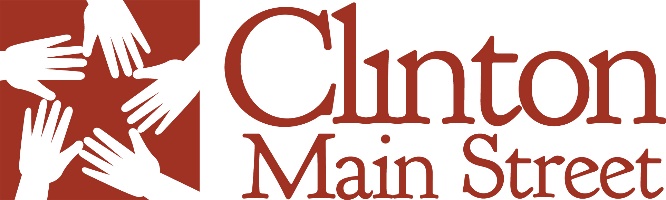 116B West Jefferson StreetClinton, MO 64735660-885-2121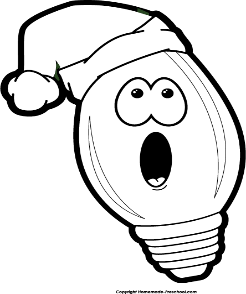 Dear Participant:We would like to invite you and your organization to participate in the Fourteenth Annual Lighted Christmas Parade. Our theme this year is “Making Main Street Bright” and you, your family, organizations and friends are invited to enter the parade and join the fun!Our emcees will begin the program at 6:00 p.m. on Friday, November 29th. The mayor will deliver a message from the Soldiers’ Memorial, switch on the lights around the Square, and the parade will begin. This event has been made possible through the combined efforts of Clinton Main Street and our volunteers.At 5:00 the parade entries will gather at the old First Baptist Church parking lot at the corner of Jefferson and Third Streets. The parade will leave from First Baptist go to Franklin Street to enter the square, circle the square on the inside and exit to the NE from the square.  The inside traffic lane and the inside parking lane against the curb will be closed during the parade.Because it will be dark at 6:00 p.m., included is a list of criteria for entries.  We are confident if you follow these suggestions from the Parade Committee, you will be very pleased with the impact your entry will make.Enclosed please find a registration form.  If your group would like to be a part of the parade, please return to me by November 19th at 116B W Jefferson St, Clinton, MO 64735 or email to leanne@clintonmo.com.I am looking forward to our lighted Christmas parade and I hope you are too!Sincerely,Leanne SimmonsMain Street Director